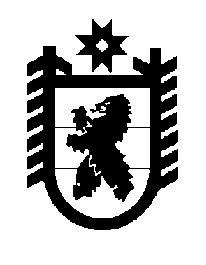 Российская Федерация Республика Карелия    ПРАВИТЕЛЬСТВО РЕСПУБЛИКИ КАРЕЛИЯРАСПОРЯЖЕНИЕот 24 апреля 2015 года № 263р-Пг. Петрозаводск В соответствии с пунктом 2 части 1 статьи 26 и статьей 9 Градостроительного кодекса Российской Федерации, статьями  13 и 15 Федерального закона от 21 декабря 2004 года № 172-ФЗ «О переводе земель или земельных участков из одной категории в другую», на основании ходатайства администрации Прионежского муниципального района осуществить перевод земельного участка, имеющего кадастровый номер 10:20:0015511:316,  площадью 3312 кв. м (местоположение: Республика Карелия,  Прионежский район, д. Верховье), из состава земель запаса в земли промышленности, энергетики, транспорта, связи, радиовещания, телевидения, информатики, земли для обеспечения космической деятельности, земли обороны, безопасности и земли иного специального назначения.            ГлаваРеспублики  Карелия                                                             А.П. Худилайнен